祝學長姐們畢業快樂！希望你們升上國中能很快適應學校，還有成績跟國小一樣好！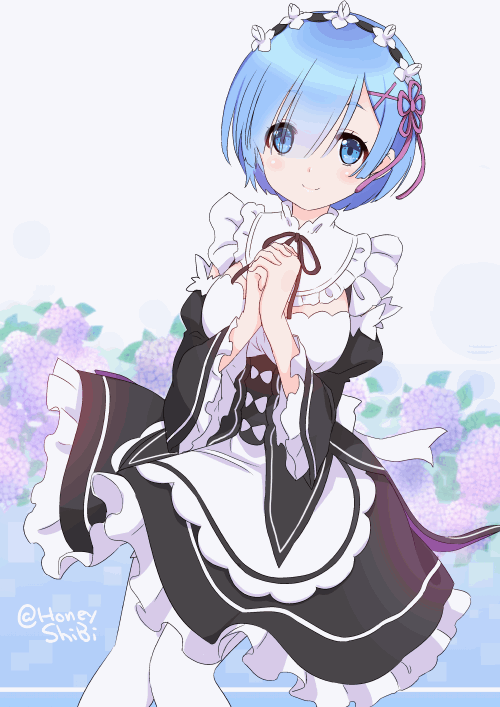 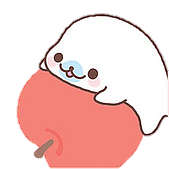 